Listen and Tick () or Cross ()2)  Listen and write.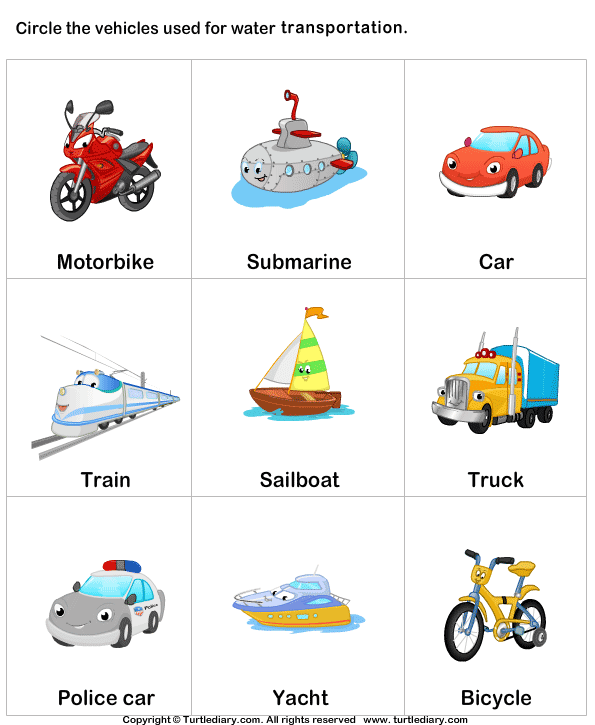 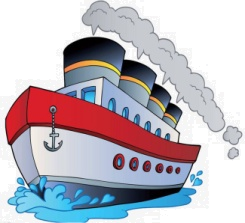 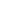 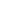 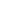 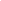 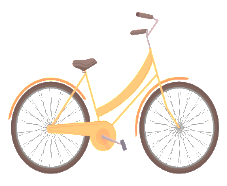 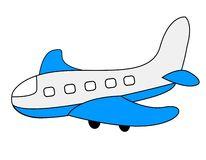 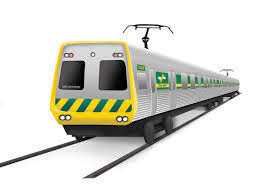 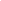 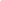 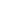 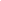 TRANSCRIPTExercise 11. Max is a pilot, he flies an airplane. He doesn’t like travelling by bus.2. Stefanie likes cycling. She cannot fly an airplane or drive a car or bus.3. Lucy likes to drive a car. She doesn’t like to ride a cycle4. Michael drives a bus. He cannot fly an airplane.EXERCISE 2Write ‘L’ for Land Transport, ‘ W’ for Water transport and ‘A’ for Air transportLand Transport – Car, Truck, Motor Bike, Bicycle, TrainWater transport – Sailboat, ShipAir Transport - AirplaneName: ____________________________  Surname: ____________________________Nber: ____ Grade/Class: _____Name: ____________________________  Surname: ____________________________Nber: ____ Grade/Class: _____Name: ____________________________  Surname: ____________________________Nber: ____ Grade/Class: _____Assessment: _____________________________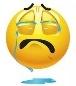 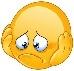 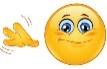 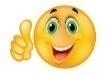 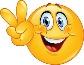 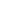 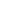 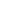 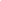 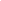 Date: ___________________________________________________Date: ___________________________________________________Assessment: _____________________________Teacher’s signature:___________________________Parent’s signature:___________________________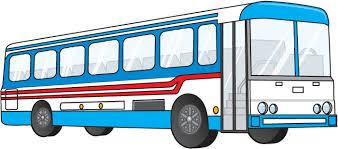 MaxStefanieLucyMichael